江苏连云港化工产业园区管理委员会江苏中能化学科技股份有限公司江苏省连云港市化工产业园区废水、废气No.19817081D0淮安市华测检测技术有限公司淮安市清河区水渡口大道 121 号Q/CTI LD-HACEDD-0034-F05版本/版次：1.0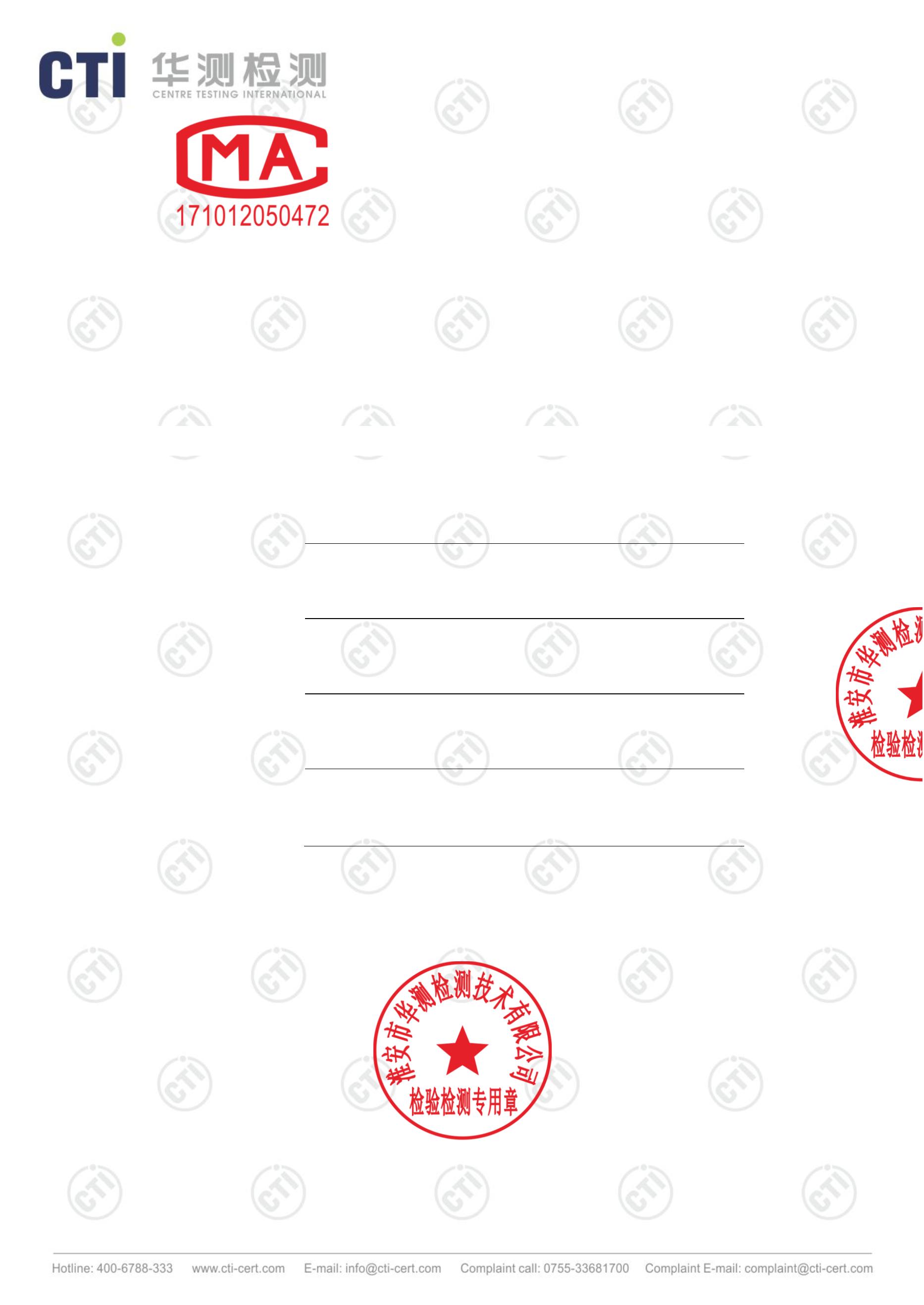 报 告 说 明报告编号 A2180231943106Ca第 2 页 共 9 页5. 本报告只对本次采样/送检样品检测结果负责，报告中所附限值标准均由客户提供，仅供参考。编审制：核：签发：实验室部长2019/03/27淮安市华测检测技术有限公司淮安市清河区水渡口大道 121 号Q/CTI LD-HACEDD-0034-F05版本/版次：1.0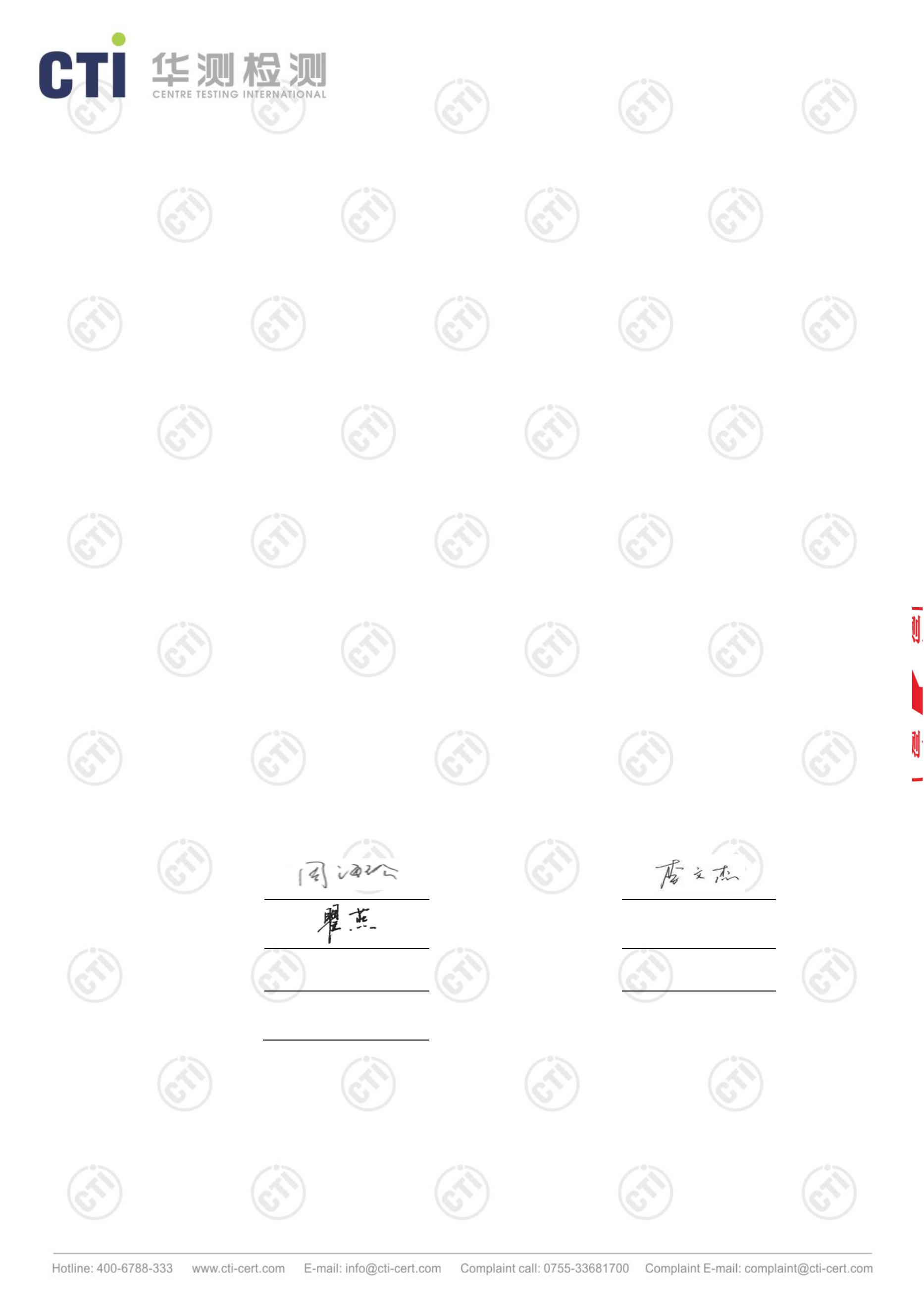 检 测 结 果报告编号 A2180231943106Ca第 3 页 共 9 页样品信息：检测类别废水检测点采样/校核人员姚远、袁海旭、徐建康采样方式瞬时样品状态/采样介质详见（1）详见（1）废气详见（2~3）瞬时/连续气袋/吸附管检测结果：（1）废水结果废水收集池污水排放池HAL21903S02清下水池检测项目单 位HAL21903S01HAL21903S03微黄、微刺鼻、微浑浊 微黄、微刺鼻、微浑浊无色、无味、微浑浊6.90142无量纲mg/Lmg/Lmg/Lmg/Lmg/L8.491.9235.9494总磷淮安市华测检测技术有限公司淮安市清河区水渡口大道 121 号Q/CTI LD-HACEDD-0034-F05版本/版次：1.0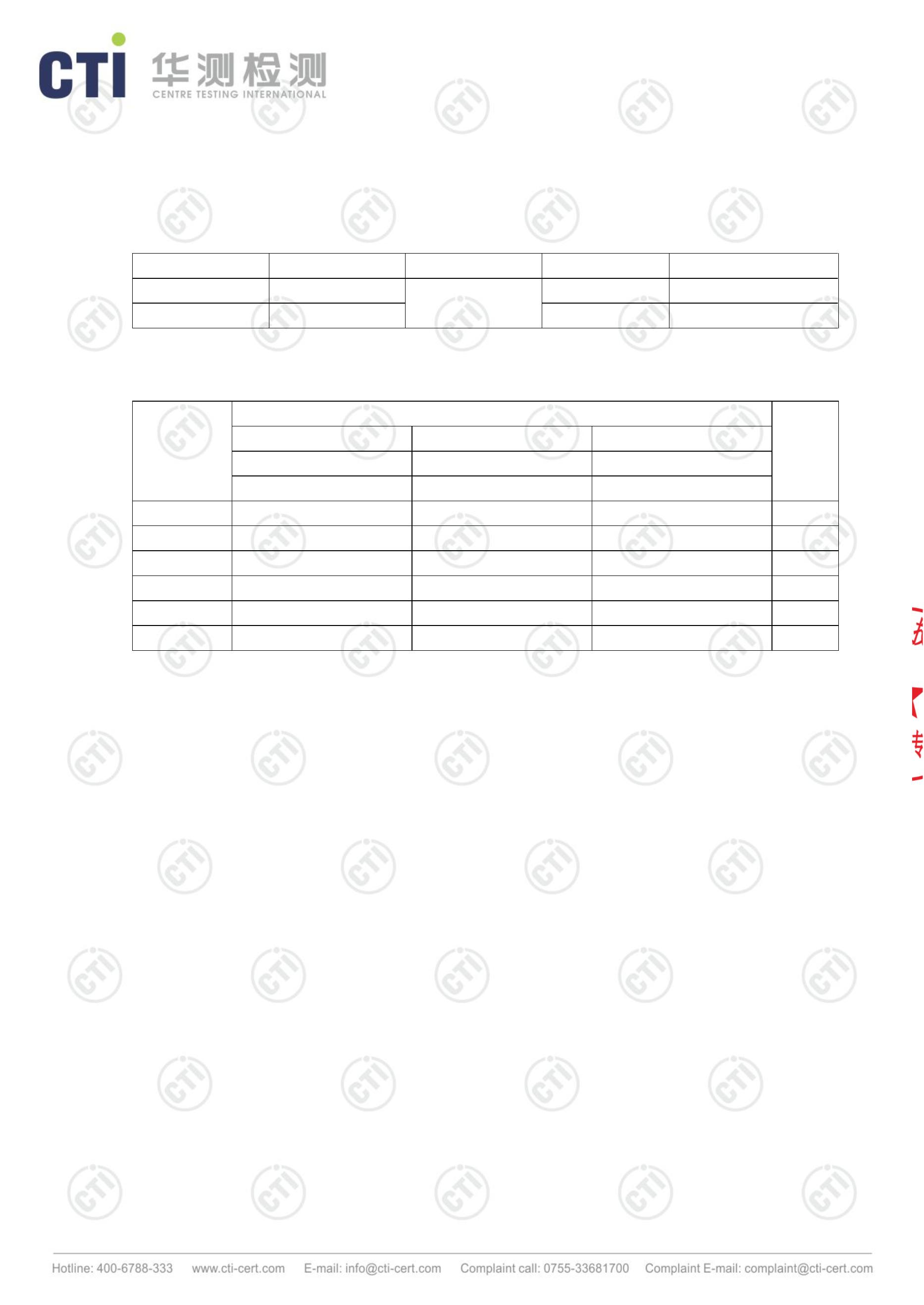 检 测 结 果第 4 页 共 9 页结果排气筒检测点样品编号HAL2190302样品编号排放浓度排放速率高度 mmg/m3kg/h2.312.50×10-315结排放浓度mg/m3果排气筒检测点排放速率kg/h高度 m装置 2 车间非甲烷总烃HAL21903043.592.71×10-315废气排口淮安市华测检测技术有限公司淮安市清河区水渡口大道 121 号Q/CTI LD-HACEDD-0034-F05版本/版次：1.0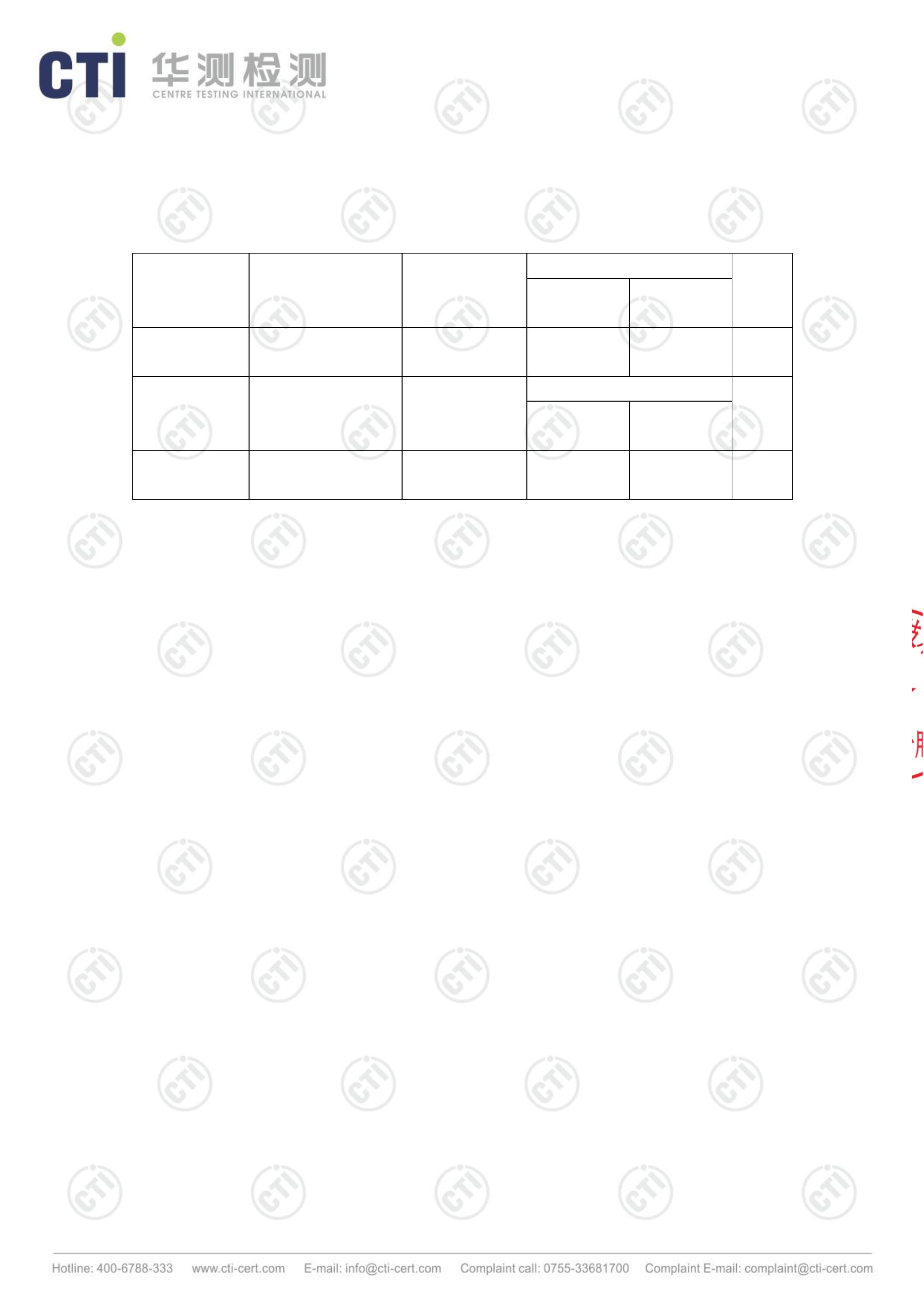 检 测 结 果第 5 页 共 9 页果检测项目挥发性有机物HAL2190301排放浓度 mg/m3 排放速率 kg/h 排放浓度 mg/m3 排放速率 kg/h异丙醇丙酮ND0.19NDND0.385NDNDND0.095NDNDNDNDNDNDNDNDNDNDNDNDNDND0.714//2.06×10-4/正己烷//乙酸乙酯苯//4.17×10-42.04×10-4六甲基二硅氧烷3-戊酮////正庚烷//甲苯1.03×10-47.54×10-5环戊酮//乙酸丁酯乳酸乙酯丙二醇单甲醚乙酸酯乙苯////////对/间二甲苯2-庚酮////苯乙烯//邻二甲苯苯甲醚////苯甲醛//1-癸烯//2-壬酮////7.74×10-43.17×10-4淮安市华测检测技术有限公司淮安市清河区水渡口大道 121 号Q/CTI LD-HACEDD-0034-F05版本/版次：1.0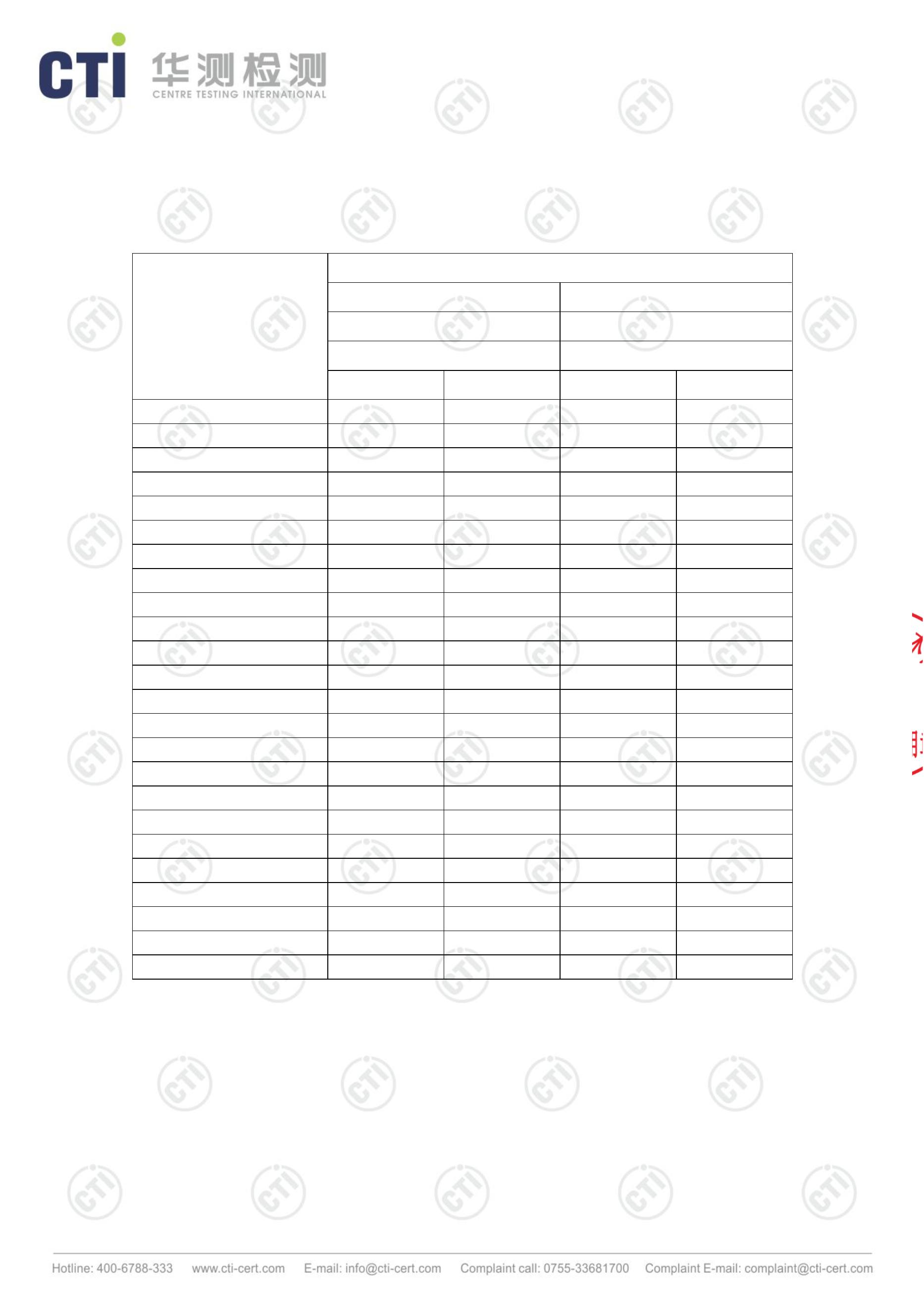 检 测 结 果报告编号 A2180231943106Ca第 6 页 共 9 页续上页：附表：“ND”表示未检出，项目检出限为：检测项目异丙醇检出限 mg/m32×10-30.01序号13检测项目丙二醇单甲醚乙酸酯乙苯2丙酮146×10-33正己烷15、1617对/间二甲苯2-庚酮9×10-34乙酸乙酯苯1×10-3518苯乙烯4×10-36六甲基二硅氧烷3-戊酮19邻二甲苯苯甲醚4×10-37203×10-38正庚烷21苯甲醛7×10-39甲苯221-癸烯3×10-3101112环戊酮232-壬酮3×10-3乙酸丁酯乳酸乙酯241-十二烯8×10-3淮安市华测检测技术有限公司淮安市清河区水渡口大道 121 号Q/CTI LD-HACEDD-0034-F05版本/版次：1.0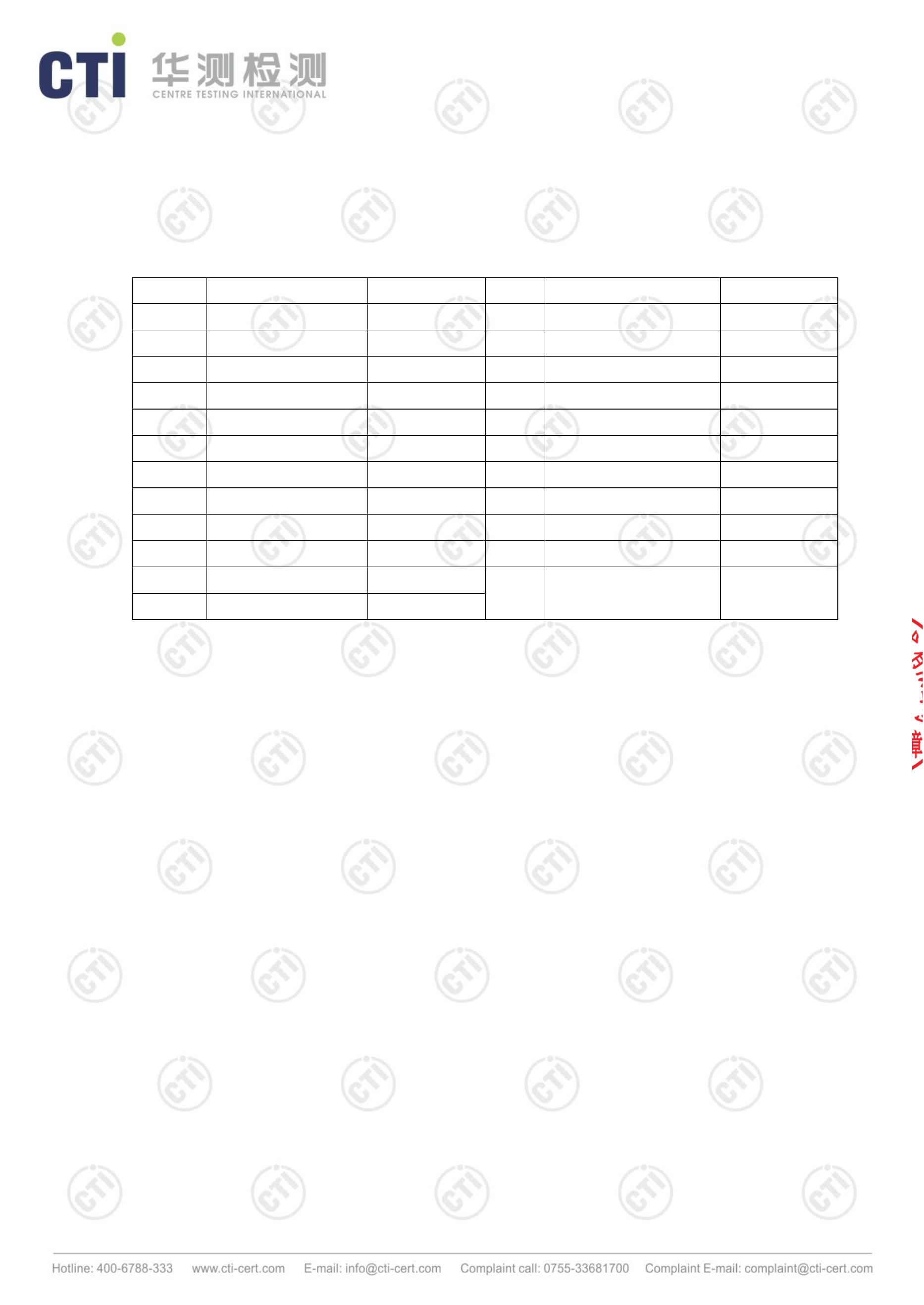 检 测 结 果报告编号 A2180231943106Ca第 7 页 共 9 页附：检测点位图N道 路邻厂清下水池◎ 装置 2 车间废气排口★◎合成油车间废气排口门邻厂345 省道说明：★废水采样点◎废气采样点淮安市华测检测技术有限公司淮安市清河区水渡口大道 121 号Q/CTI LD-HACEDD-0034-F05版本/版次：1.0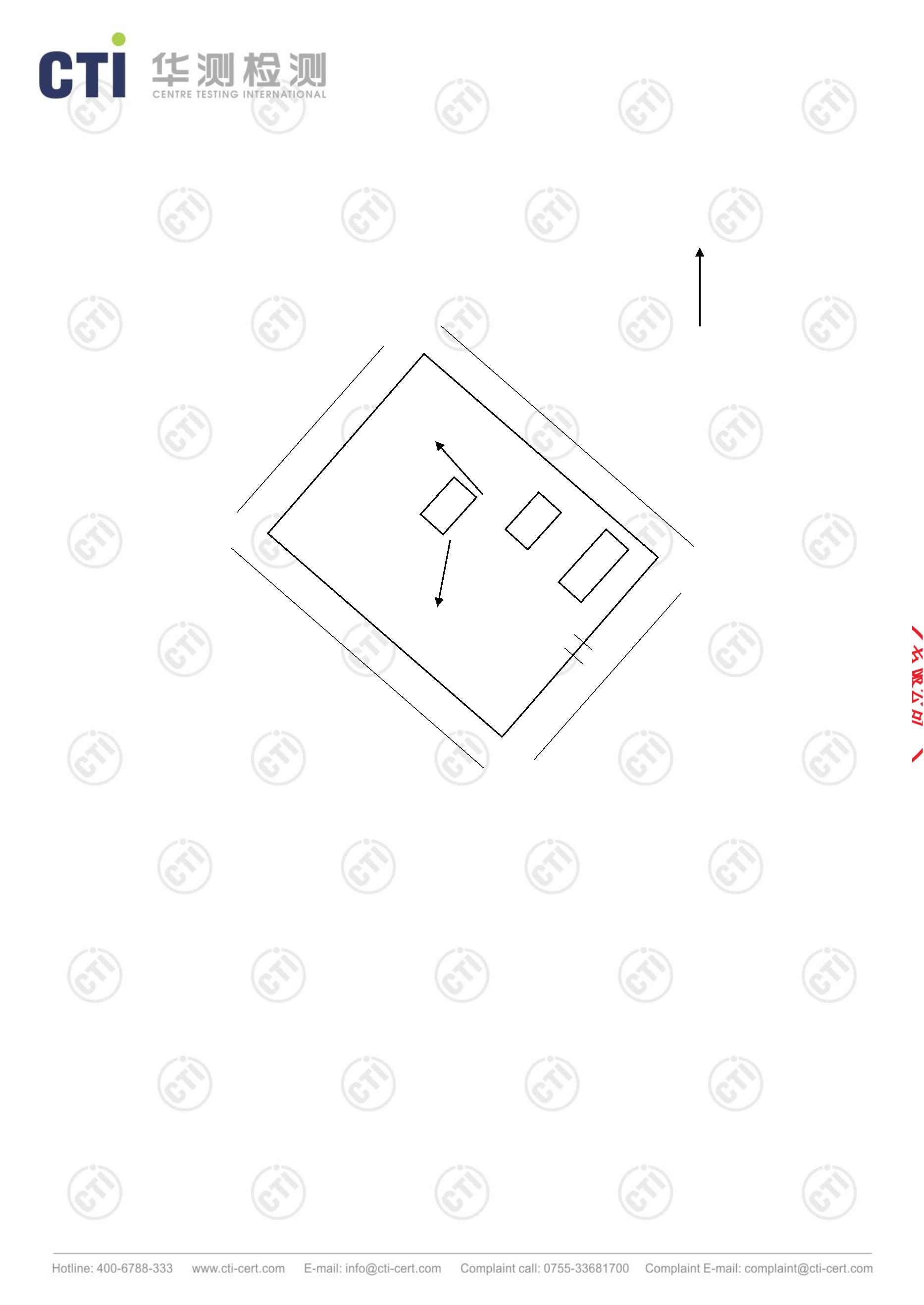 检 测 结 果报告编号 A2180231943106Ca第 8 页 共 9 页废气检测时烟气参数：检测点：合成油车间废气排口结果3单位Pa参数标干流量大气压全压结果1084102.7/单位静压-0.0119烟温流速2.6截面烟气流量1175含湿量%检测点：装置 2 车间废气排口结果1单位Pa参数标干流量大气压全压结果754静压-0.0118烟温流速1.8截面烟气流量813含湿量%淮安市华测检测技术有限公司淮安市清河区水渡口大道 121 号Q/CTI LD-HACEDD-0034-F05版本/版次：1.0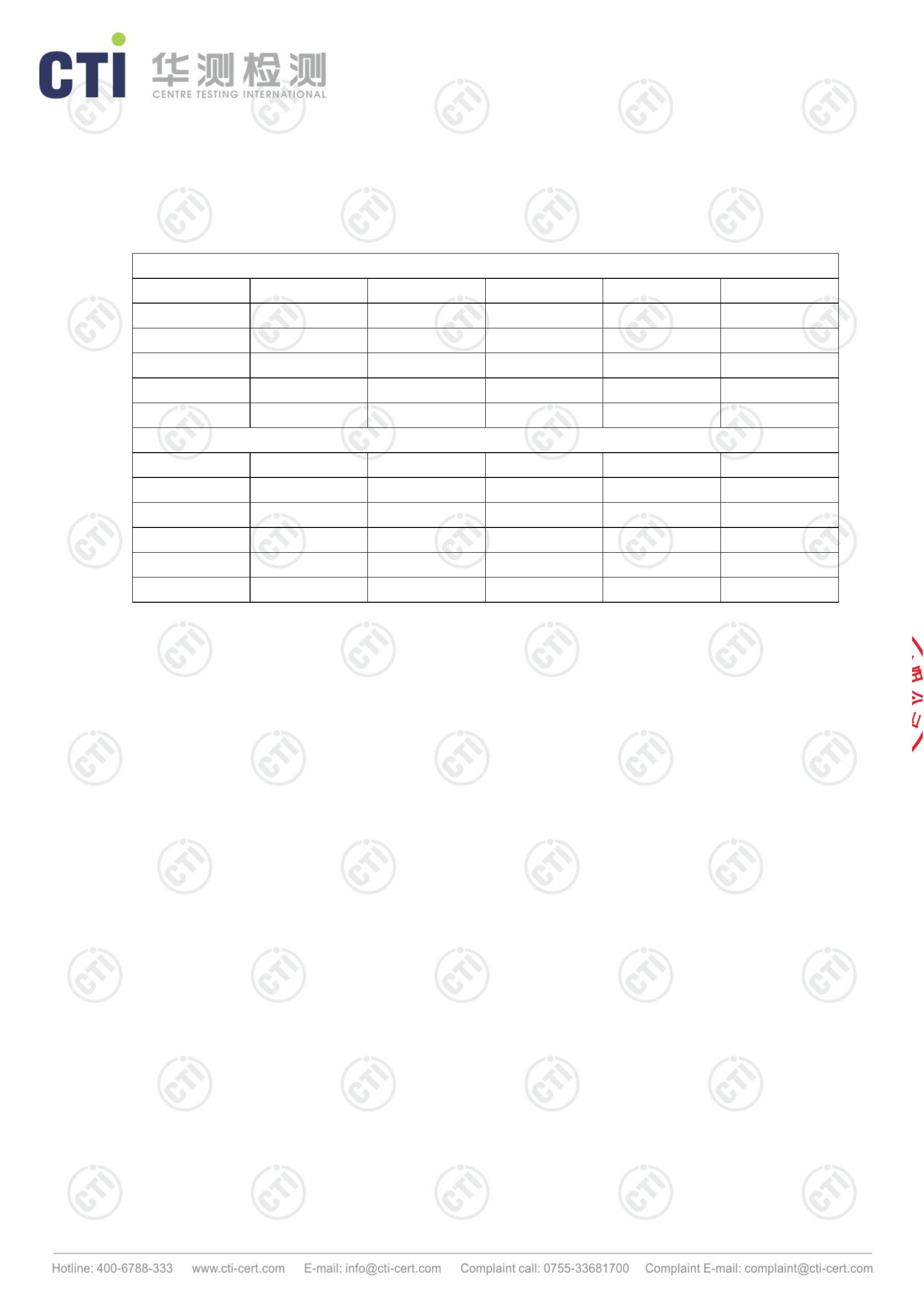 检 测 结 果报告编号 A2180231943106Ca第 9 页 共 9 页型号紫外可见分光光度计（UV）pH 酸度计UV-7504pHSJ-4A标准 COD 消解器电子天平KHCOD-12BT125D红外分光测油仪7890B-5977B本次检测的依据：检测标准（方法）名称及编号（含年号）水质 化学需氧量的测定 重铬酸盐法水质 氨氮的测定 纳氏试剂分光光度法水质 总磷的测定 钼酸铵分光光度法水质 全盐量的测定 重量法固定污染源废气 挥发性有机物的测定 固相吸附-热脱附／气相色谱-质谱法***报告结束***淮安市华测检测技术有限公司淮安市清河区水渡口大道 121 号Q/CTI LD-HACEDD-0034-F05版本/版次：1.0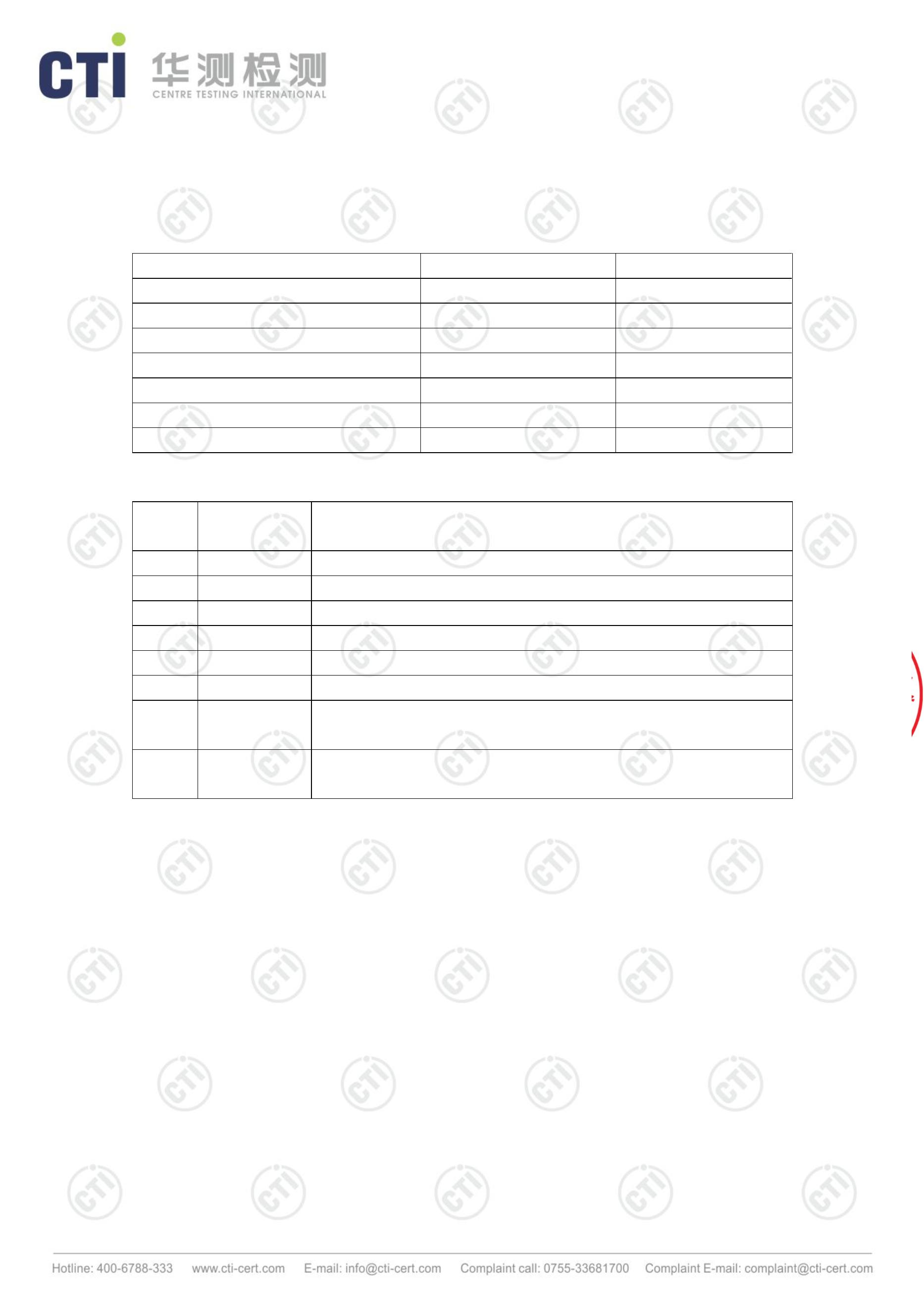 